Green Lake County Association for Home and Community Education 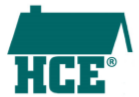 HCE COUNTY MEMBER OF THE YEAR NOMINATION Nominee’s Name:	Club:	 The County HCE Member of the Year Award is designed to honor a Green Lake County HCE member who has made an outstanding contribution to the Green Lake County HCE Organization.The County HCE Member of the Year will be chosen on the following criteria:participation and promotion of the HCE Organizationoffices held if member has been a project leader participating in other member activities (State and National Meetings, ACWW) if member has organized other HCE events Reasons for nominating this member: Reason for nominating this member (cont’d) Nominated By: 	Application Deadline:  April 1, 2020Return completed application (by Club or nominee) to:Green Lake County Extension, 571 County Road A, Green Lake WI 54941